Miércoles03de noviembreTercero de PrimariaArtesExplorando nuevos materialesAprendizaje esperado: Explora diversas maneras de realizar un trabajo artístico bidimensional, para proponer una opción original.Énfasis: Explora técnicas alternativas para realizar un trabajo artístico bidimensional, para proponer una opción original (ejemplos: uso de semillas y collage, por mencionar algunas).¿Qué vamos a aprender?Explorarás técnicas alternativas para crear obras artísticas.Lee con atención la pregunta de Liliana de Coahuila:La alumna Liliana del estado de Coahuila, pregunta si es posible crear obras visuales con cualquier material de la naturaleza.Respuesta: Claro, se puede utilizar cualquier material de la naturaleza: ramitas, arena, hojas y semillas. Es importante aclarar que, con la utilización de la técnica de semillas en un trabajo artístico, ya se habla de formas tridimensionales, porque las semillas tienen tres dimensiones que son: anchura, altura y profundidad, sin embargo, se utilizarán sobre un soporte plano en esta clase, como puede ser una hoja o un cartoncillo. ¿Qué hacemos?Realiza las siguientes actividades:“Pingu”Conoces a Pingu, es el personaje de las caricaturas del canal 11.En esta actividad lo utilizarás para tu trabajo artístico.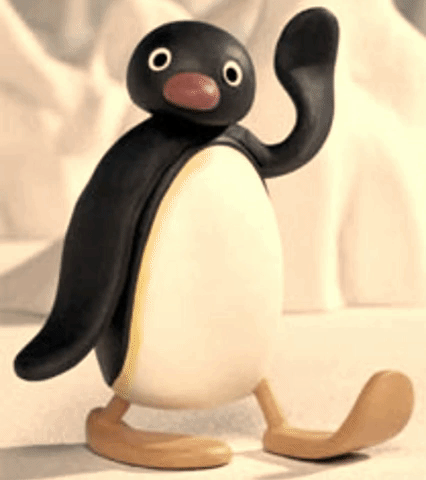 Materiales:La imagen de Pingu.Frijoles para llenar los espacios del dibujo.Una brocha para poner pegamento blanco líquido a cada frijol.Pegamento líquido.Indicaciones:Pega los frijoles en la imagen dándole forma a cada parte de su cuerpo.Al finalizar, muestra tu trabajo artístico terminado, a tu familia.¿Qué te pareció la técnica de semilla? Es increíble, utilizando las semillas se transformó por completo el dibujo, le dio otra textura.Retroalimentación:Debes ser paciente y cuidadoso con el material para que tu trabajo quede terminado y detallado como a ti te gustaría. Puedes elegir el dibujo que más te guste.“Flor de pistache”Indicaciones:Utiliza gises pastel para hacer un fondo sobre el papel ilustración.Pegar una rama pequeña de árbol en el centro.Utiliza cáscaras de pistache, pepitas, para crear y simular los pétalos de flores.Puedes utilizar habas o los garbanzos en esta obra. La dinámica para la realización de este dibujo es libre, puedes usar esas semillas o las que tengas en casa, puedes pedírselas a papá, mamá o quien este contigo en casa.“Árbol de la vida”Materiales:Crayolas.Una rama de un árbol pequeña.Papel ilustración o el que tengas a la mano.Cascarás de pistache.Marca con una crayola el tronco y las ramas de un árbol en el papel ilustración o el que tengas a la mano.Pinta algunas cáscaras de pistache.Pega las cáscaras de pistache en las ramas, para simular aves.Pinta el ojo, el pico y las patas del ave con un marcador negro.La dinámica para la realización de este dibujo es libre“Abstracto de semillas”En el transcurso de las clases has aprendido a diferenciar los tipos de figuras en las obras: figurativa, geométrica y abstracta.En el programa televisivo se muestra la obra visual abstracta elaborada con semillas, creada por el profesor Gamaliel llamada “Andrómeda”. Se explica lo que significa para el autor esta obra y los tipos de semillas que utilizó.Exploraste actividades con técnicas alternas, utilizando semillas, para crear obras artísticas. Si te es posible consulta otros libros, platica con tu familia lo que aprendiste, seguro les parecerá interesante y te podrán decir algo más.¡Buen trabajo!Gracias por tu esfuerzo